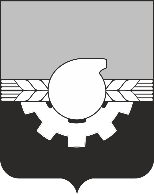 АДМИНИСТРАЦИЯ ГОРОДА КЕМЕРОВОПОСТАНОВЛЕНИЕот 10.04.2020 № 1047О внесении изменений в постановление администрации города Кемерово от 15.10.2019 № 2730 «Об утверждении муниципальной программы«Обеспечение деятельности органов местного самоуправления» на 2020-2022 годы»Руководствуясь статьей 179 Бюджетного кодекса Российской Федерации,  постановлением администрации города Кемерово от 05.06.2015 № 1378 «Об утверждении Порядка разработки, реализации и оценки эффективности муниципальных программ города Кемерово», в соответствии  со статьей 45 Устава города Кемерово1. Внести в постановление администрации города Кемерово от 15.10.2019 № 2730 «Об утверждении муниципальной программы «Обеспечение деятельности органов местного самоуправления» на 2020-2022 годы» (далее – постановление) следующие изменения:1.1. В разделе 1 «Паспорт муниципальной программы «Обеспечение деятельности органов местного самоуправления» на  2020-2022 годы» приложения к постановлению строку «Объемы и источники финансирования муниципальной программы в целом и с разбивкой по годам ее реализации» изложить в следующей редакции:«                                                                                                                                   ».           1.2. Раздел 4 «Ресурсное обеспечение реализации муниципальной программы» приложения к постановлению изложить в редакции согласно приложению к данному постановлению.                                                    2. Комитету по работе со средствами массовой информации администрации города Кемерово (Е.А. Дубкова) обеспечить официальное опубликование настоящего постановления. 3. Настоящее постановление вступает в силу после официального опубликования и распространяет свое действие на правоотношения, возникшие с 01.04.2020.4. Контроль за исполнением настоящего постановления возложить на заместителя Главы города, руководителя аппарата М.Ю. Трофимову.Глава города                                                                                                И.В. Середюк
                                                                         ПРИЛОЖЕНИЕ     к постановлению администрациигорода Кемерово                от 10.04.2020 № 1047Раздел 4. Ресурсное обеспечение реализации муниципальной программы Объемы и источники финансирования муниципальной программы в целом и с разбивкой по годам ее реализацииОбъем финансового обеспечения реализации муниципальной программы составляет 2 461 291,1 тыс. рублей, в том числе по годам реализации:2020 год - 841 944,3 тыс. рублей;2021 год - 809 673,4 тыс. рублей;2022 год - 809 673,4 тыс. рублей.Средства бюджета города Кемерово - 2 349 432,6 тыс. рублей, в том числе по годам реализации:2020 год - 804 352,8 тыс. рублей;2021 год - 772 539,9 тыс. рублей;2022 год - 772 539,9 тыс. рублей.Средства областного бюджета - 111 858,5 тыс. рублей, в том числе по годам реализации:2020 год - 37 591,5 тыс. рублей;2021 год - 37 133,5 тыс. рублей;2022 год - 37 133,5 тыс. рублей.Наименование мероприятияИсточник финансированияОбъем финансовых ресурсов, тыс. руб.Объем финансовых ресурсов, тыс. руб.Объем финансовых ресурсов, тыс. руб.Наименование мероприятияИсточник финансирования2020 год2021 год2022 год12345Муниципальная программа «Обеспечение деятельности органов местного самоуправления».Всего841 944,3809 673,4809 673,4Муниципальная программа «Обеспечение деятельности органов местного самоуправления».бюджет города Кемерово804 352,8772 539,9772 539,9Муниципальная программа «Обеспечение деятельности органов местного самоуправления».областной бюджет37 591,537 133,537 133,51.Соблюдения нормативов формирования расходов на оплату труда выборных должностных лиц местного самоуправления, осуществляющих свои полномочия на постоянной основе, и муниципальных служащих. Компенсационные выплаты депутатам Кемеровского городского Совета народных депутатов и муниципальным служащим.Всего591 234,0591 811,0591 811,01.Соблюдения нормативов формирования расходов на оплату труда выборных должностных лиц местного самоуправления, осуществляющих свои полномочия на постоянной основе, и муниципальных служащих. Компенсационные выплаты депутатам Кемеровского городского Совета народных депутатов и муниципальным служащим.бюджет города Кемерово557 383,0557 960,0557 960,01.Соблюдения нормативов формирования расходов на оплату труда выборных должностных лиц местного самоуправления, осуществляющих свои полномочия на постоянной основе, и муниципальных служащих. Компенсационные выплаты депутатам Кемеровского городского Совета народных депутатов и муниципальным служащим.областной бюджет33 851,033 851,033 851,02. Повышение уровня квалификации муниципальных служащих органов местного самоуправленияВсего2 475,42 475,42 475,42. Повышение уровня квалификации муниципальных служащих органов местного самоуправлениябюджет города Кемерово2 398,42 398,42 398,42. Повышение уровня квалификации муниципальных служащих органов местного самоуправленияобластной бюджет77,077,077,03. Организация диспансеризацииВсего2 535,02 535,02 535,03. Организация диспансеризациибюджет города Кемерово2 535,02 535,02 535,03. Организация диспансеризацииобластной бюджет0004. Хозяйственно-техническое обеспечение органов местного самоуправления Всего16 702,316 702,316 702,34. Хозяйственно-техническое обеспечение органов местного самоуправления бюджет города Кемерово16 702,316 702,316 702,34. Хозяйственно-техническое обеспечение органов местного самоуправления областной бюджет0005. Транспортное обеспечение деятельности органов местного самоуправленияВсего70 695,160 454,360 454,35. Транспортное обеспечение деятельности органов местного самоуправлениябюджет города Кемерово70 695,160 454,360 454,35. Транспортное обеспечение деятельности органов местного самоуправленияобластной бюджет0006. Материально - техническое обеспечение деятельности органов местного самоуправленияВсего44 920,245 392,145 392,16. Материально - техническое обеспечение деятельности органов местного самоуправлениябюджет города Кемерово41 256,742 186,642 186,66. Материально - техническое обеспечение деятельности органов местного самоуправленияобластной бюджет3 663,53 205,53 205,57. Материально-техническое обеспечение проведения общегородских мероприятий и организация поощрения граждан и коллективов предприятий, организаций, учреждений различных форм собственности города Кемерово наградами, денежными выплатами и ценными подарками.Всего113 382,390 303,390 303,37. Материально-техническое обеспечение проведения общегородских мероприятий и организация поощрения граждан и коллективов предприятий, организаций, учреждений различных форм собственности города Кемерово наградами, денежными выплатами и ценными подарками.бюджет города Кемерово113 382,390 303,390 303,37. Материально-техническое обеспечение проведения общегородских мероприятий и организация поощрения граждан и коллективов предприятий, организаций, учреждений различных форм собственности города Кемерово наградами, денежными выплатами и ценными подарками.областной бюджет0007. Материально-техническое обеспечение проведения общегородских мероприятий и организация поощрения граждан и коллективов предприятий, организаций, учреждений различных форм собственности города Кемерово наградами, денежными выплатами и ценными подарками.